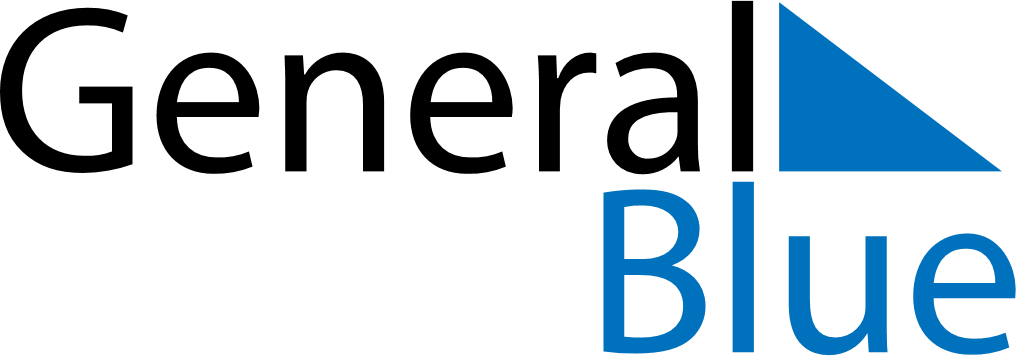 June 2024June 2024June 2024June 2024June 2024June 2024June 2024Kings Bay Base, Georgia, United StatesKings Bay Base, Georgia, United StatesKings Bay Base, Georgia, United StatesKings Bay Base, Georgia, United StatesKings Bay Base, Georgia, United StatesKings Bay Base, Georgia, United StatesKings Bay Base, Georgia, United StatesSundayMondayMondayTuesdayWednesdayThursdayFridaySaturday1Sunrise: 6:23 AMSunset: 8:24 PMDaylight: 14 hours and 0 minutes.23345678Sunrise: 6:23 AMSunset: 8:24 PMDaylight: 14 hours and 1 minute.Sunrise: 6:23 AMSunset: 8:25 PMDaylight: 14 hours and 2 minutes.Sunrise: 6:23 AMSunset: 8:25 PMDaylight: 14 hours and 2 minutes.Sunrise: 6:23 AMSunset: 8:26 PMDaylight: 14 hours and 2 minutes.Sunrise: 6:23 AMSunset: 8:26 PMDaylight: 14 hours and 3 minutes.Sunrise: 6:22 AMSunset: 8:27 PMDaylight: 14 hours and 4 minutes.Sunrise: 6:22 AMSunset: 8:27 PMDaylight: 14 hours and 4 minutes.Sunrise: 6:22 AMSunset: 8:27 PMDaylight: 14 hours and 5 minutes.910101112131415Sunrise: 6:22 AMSunset: 8:28 PMDaylight: 14 hours and 5 minutes.Sunrise: 6:22 AMSunset: 8:28 PMDaylight: 14 hours and 6 minutes.Sunrise: 6:22 AMSunset: 8:28 PMDaylight: 14 hours and 6 minutes.Sunrise: 6:22 AMSunset: 8:29 PMDaylight: 14 hours and 6 minutes.Sunrise: 6:22 AMSunset: 8:29 PMDaylight: 14 hours and 6 minutes.Sunrise: 6:22 AMSunset: 8:30 PMDaylight: 14 hours and 7 minutes.Sunrise: 6:22 AMSunset: 8:30 PMDaylight: 14 hours and 7 minutes.Sunrise: 6:22 AMSunset: 8:30 PMDaylight: 14 hours and 7 minutes.1617171819202122Sunrise: 6:22 AMSunset: 8:31 PMDaylight: 14 hours and 8 minutes.Sunrise: 6:23 AMSunset: 8:31 PMDaylight: 14 hours and 8 minutes.Sunrise: 6:23 AMSunset: 8:31 PMDaylight: 14 hours and 8 minutes.Sunrise: 6:23 AMSunset: 8:31 PMDaylight: 14 hours and 8 minutes.Sunrise: 6:23 AMSunset: 8:31 PMDaylight: 14 hours and 8 minutes.Sunrise: 6:23 AMSunset: 8:32 PMDaylight: 14 hours and 8 minutes.Sunrise: 6:23 AMSunset: 8:32 PMDaylight: 14 hours and 8 minutes.Sunrise: 6:24 AMSunset: 8:32 PMDaylight: 14 hours and 8 minutes.2324242526272829Sunrise: 6:24 AMSunset: 8:32 PMDaylight: 14 hours and 8 minutes.Sunrise: 6:24 AMSunset: 8:32 PMDaylight: 14 hours and 8 minutes.Sunrise: 6:24 AMSunset: 8:32 PMDaylight: 14 hours and 8 minutes.Sunrise: 6:24 AMSunset: 8:33 PMDaylight: 14 hours and 8 minutes.Sunrise: 6:25 AMSunset: 8:33 PMDaylight: 14 hours and 8 minutes.Sunrise: 6:25 AMSunset: 8:33 PMDaylight: 14 hours and 7 minutes.Sunrise: 6:25 AMSunset: 8:33 PMDaylight: 14 hours and 7 minutes.Sunrise: 6:26 AMSunset: 8:33 PMDaylight: 14 hours and 7 minutes.30Sunrise: 6:26 AMSunset: 8:33 PMDaylight: 14 hours and 6 minutes.